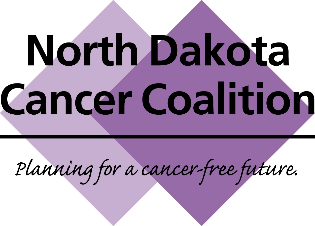 Annual MeetingSeptember 13, 2019 10 am – 3pmJamestown Regional Hospital, Jamestown NDRoll Call – Mallory, All•	Geneal Roth – Quality Health Associates •	Susan Mormann – ND Department of Health •	Jesse Tran - ND Department of Health•	Janna Pastir - ND Department of Health•	Mary Sahl – Sanford RMCC •	Mallory Koshiol – Allina Health •	Cristina Oancea – ND Cancer Registry / UND •	Jolene Keplin – Turtle Mountain Tribal Health Education •	Brad Hawk – Indian Affairs Commission •	Tara Schilke – Bismarck Cancer Center•	David Harteau - Sanford HealthWelcome / Ice Breaker – Mallory, AllReview & Approve June Meeting Minutes – Mallory Junes minutes are approvedMembership Survey Update – Jesse The update is postponed till the next Steering Committee Meeting as Courtney is not here today. It may be beneficial to investigate how to improve it, as we’ve had a relatively low response rate.MTCC Update – Mallory & JesseOne large takeaway is the usage of implementation groups with flexible structure.Strategic membership engagement using as few as three people was effective for Montana.Christina has an aside about polling the state on food sources as there may be a potential relation to how colorectal cancer in ND is at about 2x the national rate.Strategic engagement with ND tribes will be increased in the next couple of years with increased intentionality.Cancer Plan and Mid-Plan Review/Update – JesseMid-Plan ReviewThree people have indicated they wish to help with the review.It takes months due to editing, picture-taking, and more.The work should begin at beginning of 2020 to finish by May or June.The review group is still accepting any more people who would like to help.Dani Pinnick Stef Meyer Jocelyn Dunnigan Shannon Bacon Mallory Koshiol wants to review the final draft after mid-plan reviewsShould you get a chance to review it yourself, please send any and all feedback.Jesse and Amy will convene the group to complete the review. Workgroup Updates – Shannon, AllEarly Screening and DetectionMammo-BingoShannon explains the plan; please see instructions as seen in the distributed email.SurvivorshipThere are no updates at this time. Last item was Cancer Patients’ Survey.HPVMolly Hauwell leads this group that meets quarterly and shares information.Members act independently than share with the group.Recap Annual Meeting – Mallory, Shannon, AllPriority ActivitiesIn-Person Melanoma EducationLead: Julie Garden-Robinson; Team: Brian, Mallory, 4H (Mary will check)Melanoma PSALead: KAT Communications; Team: Mary, SusanCosts $6761 that comes from Comp. Cancer, not NDCC.We can work with Halvorson, and the Dept. of Health can tape one of his talks for no charge.It would be distributed via KAT Communications, owner of Public Health Network, who has a presence in clinics and hospitals.We should ask KAT how we can get metrics.Melanoma Data FactsheetLead: Courtney Brackin; Team: Cristina, KAT, Mallory, Mary, Shannon“Determine audience: public or professional.”Co-Branded Colorectal CancerLead: Shannon Bacon; Team: Kate S. or Laura S., Jolene, KATNDCC Melanoma WebinarLead: Mallory Koshiol; Team: Mary (speak to high-risk population?), DavidApril would be used to gear up for May - Melanoma Month1st Monday in May is Melanoma Monday, last Friday is “Don’t Fry Friday.” ** For those workgroups using KAT communications, please work through Jesse Tran Approve Budget$10,000 was set aside by Jesse.Our budget is approved.Flexible Structure / Self-Assessment – All When trying to engage new members, consider sharing Parking Lot topics that we may not usually be able to get to on our own thus far.Update our online presence to what we’re actually doing, not just workgroups.New membersKrista used to do monthly/quarterly calls.Janet tried this process again but had low response.Mallory will draft an intro email for new joining members.We want to help new members find an active role.Steering committee members will be ambassadors to new members with 1:1 outreach.David will coordinate via buckets.Action items for DavidCheck if Mail Chimp can send notifications to David if a new member joins.Create survey for Steering Committee about what their specialties/buckets are for the purposes of distribution/assignment for new member welcomes.Create Project Charter template for NDCC projects.Create Word document that lists each Implementation TeamHave a meeting with Jesse about editing NDCC site.2020 Priorities and Structure – All We need to look at bylaws for workgroups.David will create 2020 schedule using the 4th Monday of the month at noon.David will create a one-pager with each implementation team in the future.A new structure should be in place by the end of the year.An annual report will detail our implementation teams in addition to Breast Cancer month, CRC month, Melanoma month, and each priority activity.Every activity / implementation team will have a set limited timeline with start and end dates so members understand what manner of project they are assisting in.Recap – Mallory Adjourn - Mallory----------------------Parking LotConsult those surveyed in Membership Survey about how to best survey them.Membership surveyCancer plan surveyInfographic on NDCC activitiesEducating realtors on radonCRC among young adults is ND’s highest incidence; can we survey?Educated providers on CRC screening for young adultsRadon reporting prior to buying a home, working with realtorsKeep PSE on radarDevelop a yearly calendar of cancer awareness months/dates and schedule messaging.Do more local stories using survey monkey in May; we may need to start an accountWebsite is going away by November 2020Track call attendanceMembership review with 1:1 callsInvolve survivors and tribal communitiesIdentify “hopes” for new members